JMELI Event Schedule Fall 2015 hermansd@marshall.edu  ring4@marshall.edu AugustSeptemberOctoberNovemberDecemberJanuary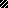 